2 класс по 5летней программе (среда 14.00) СОЛЬФЕДЖИО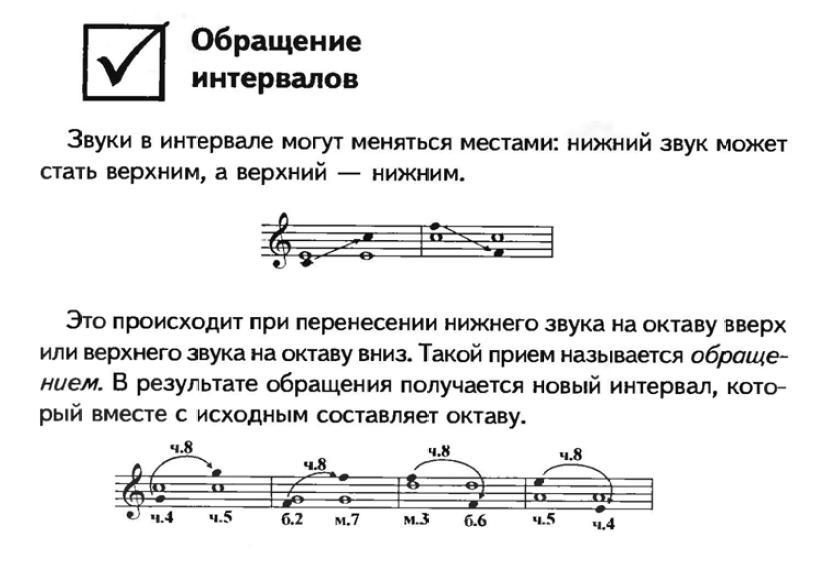                                                                                  Повторение: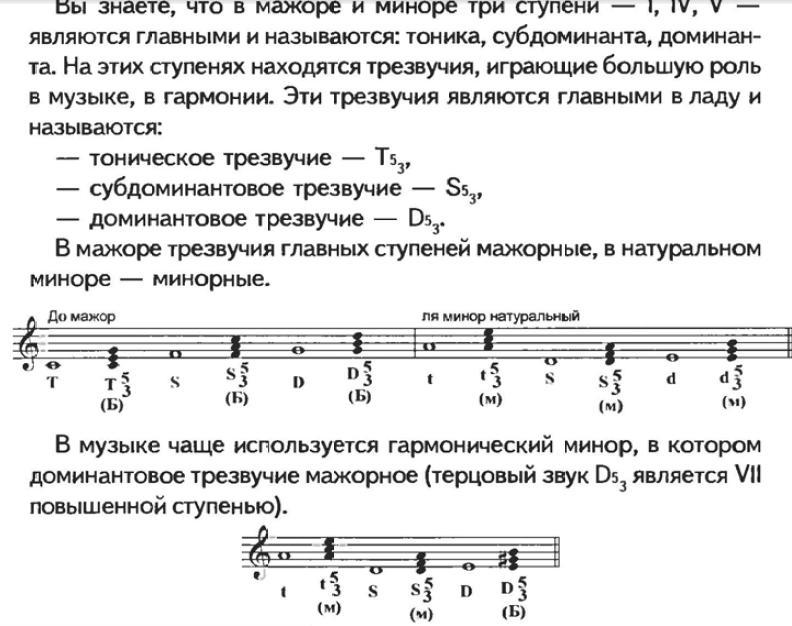 ТРЕЗВУЧИЯ В ЛАДУ:Новая тема: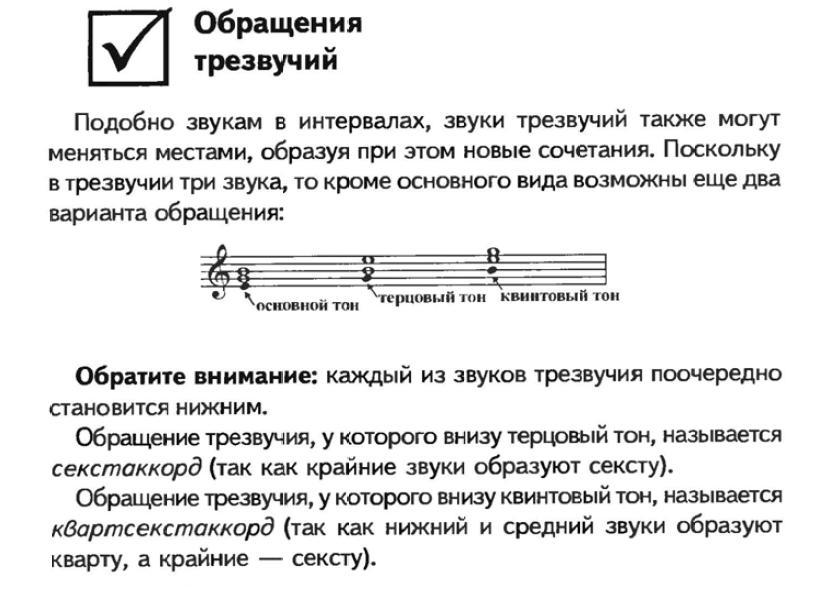 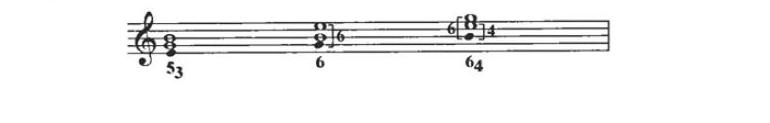 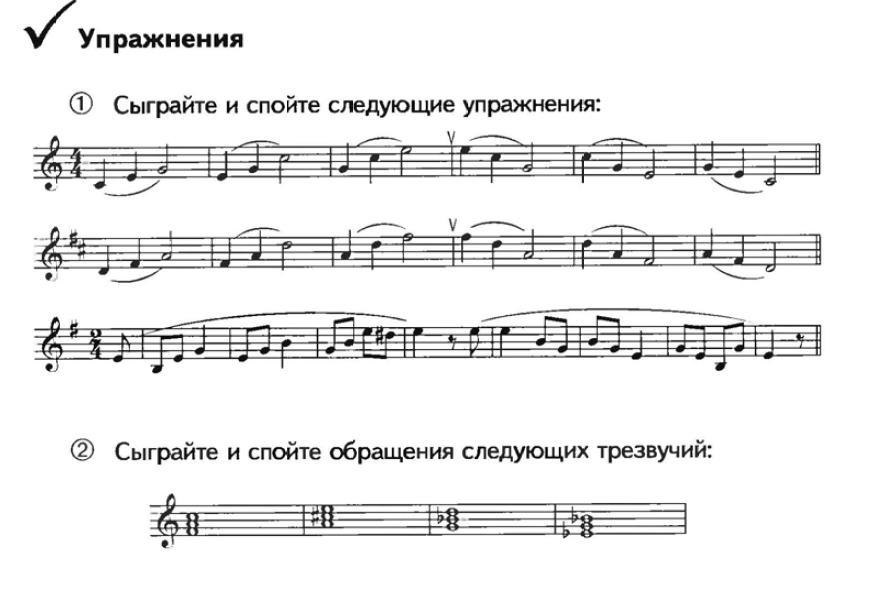 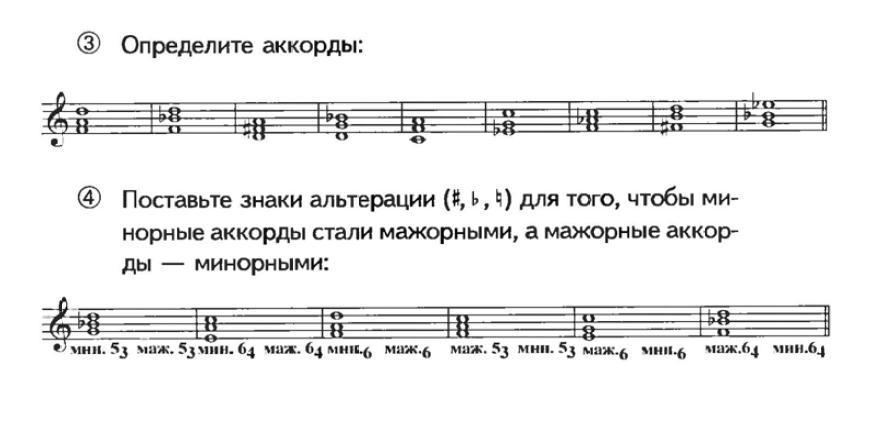 В Рабочей тетради стр.21 номера 4,5, 6,7МУЗЛИТЕРАТУРА: Слушать по ссылкам:https://youtu.be/Mrf24TJ_Fkshttps://youtu.be/ogAtDMkJlUchttps://youtu.be/MOYKIwUkg-chttps://youtu.be/NsWKz2XK8YA Читать учебник: Биография В.А.Моцарта, Творческий путь.